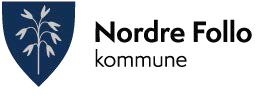 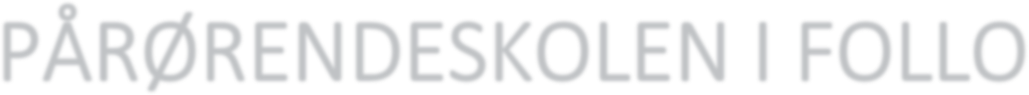 for pårørende til personer med demenssykdom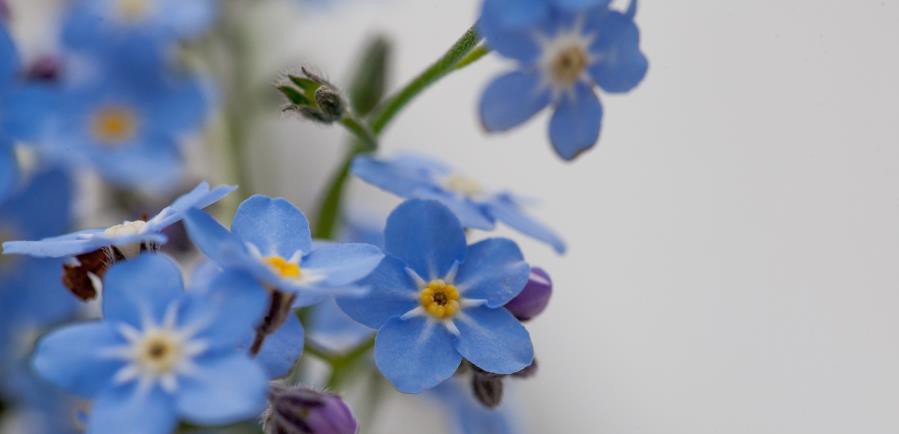 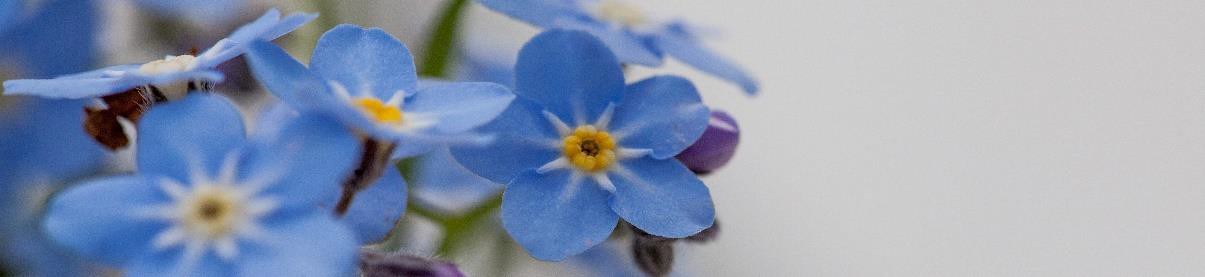 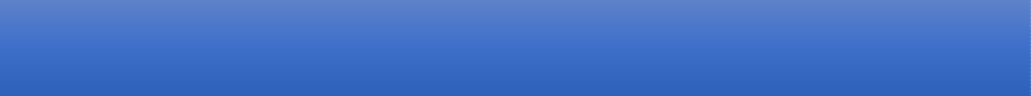 Påmeldingsslipp:Navn: Adresse:Telefon:	 Postnr: 	4 onsdagskvelder høsten 2020 Oppstart 16.september 	FOLLO DEMENSNETTVERK	E-post:	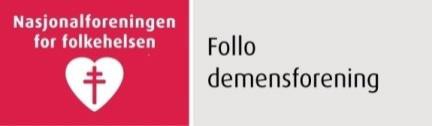 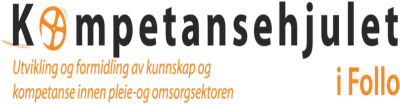 Er du: □ Ektefelle/samboer □ Barn □ Søsken □ AnnetEr personen med demens: Hjemmeboende □ På institusjon □Hvorfor pårørendeskole?Vi vet at når et familiemedlem rammes av en demenssykdom, får det konsekvenser for pårørende i stor grad. Erfaring har vist at noe av det pårørende etterspør mest er kunnskap om sykdommen og hvordan takle hverdagen.Målet med pårørendeskolen er:Å gi pårørende til mennesker med demens/mistanke om demens økt kunnskap om demenssykdommeneÅ gi grunnlag for at pårørende bedre kan takle sin situasjon i forhold til nær familie og vennerÅ øke kunnskap om samhandling med mennesker med demens og derved bedre kvaliteten på samværet både i hjemmesituasjonen og på institusjonGi kunnskap om lover og rettigheter og hvordan forholde seg til offentlig hjelpeapparatBidra til å bearbeide pårørendes sorg- og Tapsopplevelser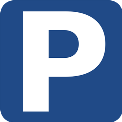 Hvem kan delta? Pårørende til personer med demenssykdom som bor i eller utenfor Follo.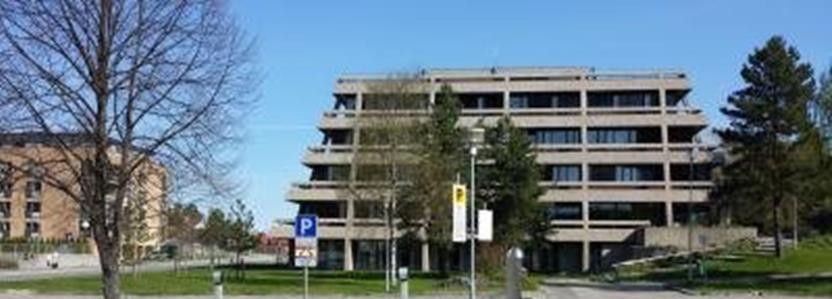 parkeringsplasser utenfor rådhuset eller Kolbotn sentrum